SUBHEAD INTRO SIT AMET, CONSECTETUR ADIPISCING. DUIS VEL MASSA EU IPSUM TINCIDUNT CONGUE SIT AMET AC ORCI. DONEC VULPUTATE CONDIMENTUM EGESTAS. Lorem ipsum dolor sit amet, consectetur adipiscing elit. Duis vel massa eu ipsum tincidunt congue sit amet ac orci. Donec vulputate condimentum egestas. Vestibulum ante ipsum primis in faucibus orci luctus et ultrices posuere cubilia Curae; Nulla risus elit, ullamcorper sit amet arcu vel, tristique suscipit urna. Mauris sit amet arcu nisi. Duis lectus augue, molestie id dictum sit amet, convallis eget est. Sed ullamcorper suscipit elementum. Nullam scelerisque euismod nulla, sit amet fringilla tellus. Nam quis lacus nec odio aliquam blandit nec ac neque. Nulla molestie, augue ut ornare lacinia, lorem felis viverra dolor, vitae posuere nulla sem quis lectus. Ut enim augue, pretium et gravida sed, pulvinar et lorem. Sed eleifend eros eu scelerisque consectetur.SECTION HEADER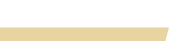 Lorem ipsum dolor sit amet, consectetur adipiscing elit. Duis vel massa eu ipsum tincidunt congue sit amet ac orci. Donec vulputate condimentum egestas. Vestibulum ante ipsum primis in faucibus orci luctus et ultrices posuere cubilia Curae; Nulla risus elit, ullamcorper sit amet arcu vel, tristique suscipit urna. Mauris sit amet arcu nisi. Duis lectus augue, molestie id dictum sit amet, convallis eget est. Sed ullamcorper suscipit elementum. Nullam scelerisque euismod nulla, sit amet fringilla tellus. Nam quis lacus nec odio aliquam blandit nec ac neque. Nulla molestie, augue ut ornare lacinia, lorem felis viverra dolor, vitae posuere nulla sem quis lectus. Ut enim augue, pretium et gravida sed, pulvinar et lorem. Sed eleifend eros eu scelerisque consectetur.Lorem ipsum dolor sit amet, consectetur adipiscing elit. Duis vel massa eu ipsum tincidunt congue sit amet ac orci. Donec vulputate condimentum egestas. Vestibulum ante ipsum primis in faucibus orci luctus et ultrices posuere cubilia Curae; Nulla risus elit, ullamcorper sit amet arcu vel, 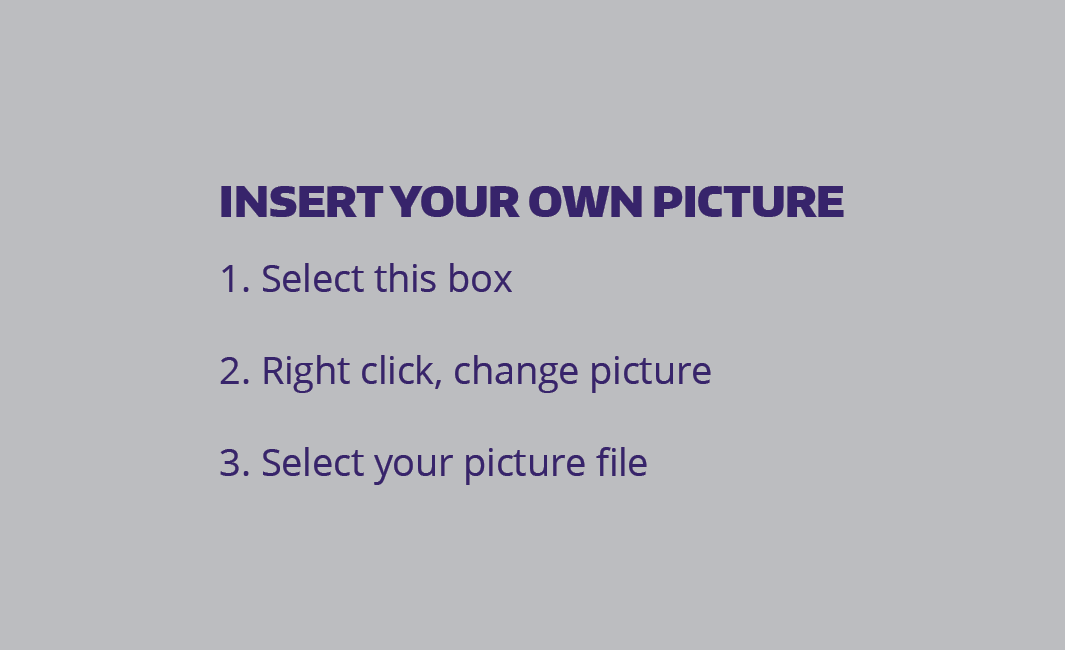 SECTION HEADERLorem ipsum dolor sit amet, consectetur adipiscing elit. Duis vel massa eu ipsum tincidunt congue sit amet ac orci. Donec vulputate condimentum egestas. Vestibulum ante ipsum primis in faucibus orci luctus et ultrices posuere cubilia Curae; Nulla risus elit, ullamcorper sit amet arcu vel, tristique suscipit urna. Mauris sit amet arcu nisi. Duis lectus augue, molestie id dictum sit amet, convallis eget est. Sed ullamcorper suscipit elementum. Nullam scelerisque euismod nulla, sit amet fringilla tellus. Nam quis lacus nec odio aliquam blandit nec ac neque. Nulla molestie, augue ut ornare lacinia, lorem felis viverra dolor, vitae posuere nulla sem quis lectus. Ut enim augue, pretium et gravida sed, pulvinar et lorem. Sed eleifend eros eu scelerisque consectetur. Lorem ipsum dolor sit amet, consectetur adipiscing elit. Duis vel massa eu ipsum tincidunt congue sit amet ac orci. SECTION HEADERLorem ipsum dolor sit amet, consectetur adipiscing elit. Duis vel massa eu ipsum tincidunt congue sit amet ac orci. Donec vulputate condimentum egestas. Vestibulum ante ipsum primis in faucibus orci luctus et ultrices posuere cubilia Curae; Nulla risus elit, ullamcorper sit amet arcu vel, tristique suscipit urna. Mauris sit amet arcu nisi. Duis lectus augue, molestie id dictum sit amet, convallis eget est. Sed ullamcorper suscipit elementum. Nullam scelerisque euismod nulla, sit amet fringilla tellus. Nam quis lacus nec odio aliquam blandit nec ac neque. Nulla molestie, augue 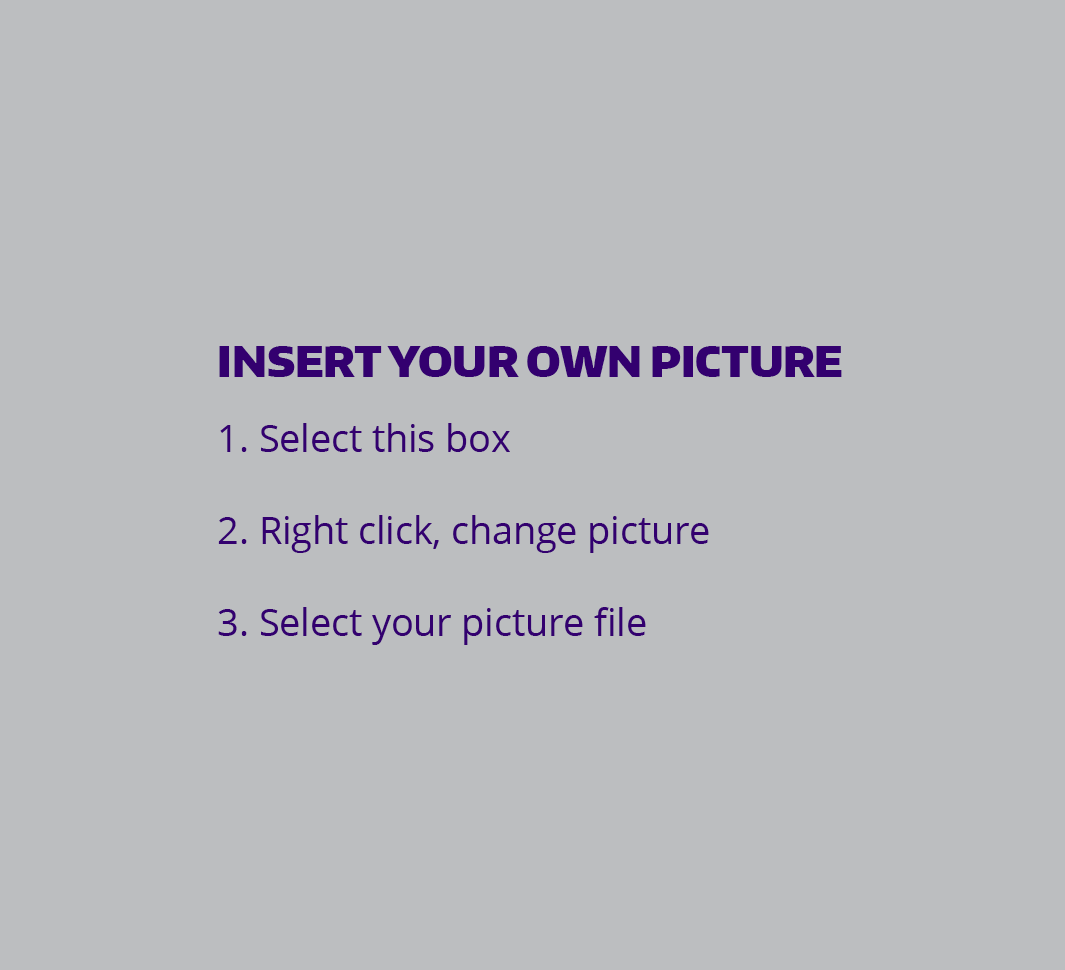 SECTION HEADERLorem ipsum dolor sit amet, consectetur adipiscing elit. Duis vel massa eu ipsum tincidunt congue sit amet ac orci. Donec vulputate condimentum egestas. Vestibulum ante ipsum primis in faucibus orci luctus et ultrices posuere cubilia Curae; Nulla risus elit, ullamcorper sit amet arcu vel, tristique suscipit urna. Mauris sit amet arcu nisi. Duis lectus augue, molestie id dictum sit amet, convallis eget est. Sed ullamcorper suscipit elementum. Nullam scelerisque euismod nulla, sit amet fringilla tellus. Nam quis lacus nec odio aliquam blandit nec ac neque. Nulla molestie, augue ut ornare lacinia, lorem felis viverra dolor, vitae posuere nulla sem quis lectus. Ut enim augue, pretium et gravida sed, pulvinar et lorem. Sed eleifend eros eu scelerisque consectetur.SECTION HEADERLorem ipsum dolor sit amet, consectetur adipiscing elit. Duis vel massa eu ipsum tincidunt congue sit amet ac orci. Donec vulputate condimentum egestas. Vestibulum ante ipsum primis in faucibus orci luctus et ultrices posuere cubilia Curae; Nulla risus elit, ullamcorper sit amet arcu vel, tristique suscipit urna. Vestibulum ante ipsum primis in faucibus orci luctus et ultrices posuere cubilia Curae; Nulla > Lorem ipsum dolor sit amet, consectetur adipiscing elit. Duis vel massa eu ipsum tincidunt congue sit amet ac orci. Donec vulputate condimentum egestas. Vestibulum ante ipsum primis in faucibus orci luctus et ultrices posuere cubilia Curae; Nulla risus elit, ullamcorper sit amet arcu vel, tristique suscipit urna.> Lorem ipsum dolor sit amet, consectetur adipiscing elit. Duis vel massa eu ipsum tincidunt congue sit amet ac orci. Donec vulputate condimentum egestas. Vestibulum ante ipsum primis in faucibus orci luctus et ultrices posuere cubilia Curae; Nulla risus elit, ullamcorper sit amet arcu vel, tristique suscipit urna.> Lorem ipsum dolor sit amet, consectetur adipiscing elit. Duis vel massa eu ipsum tincidunt congue sit amet ac orci. Donec vulputate condimentum egestas. Vestibulum ante ipsum primis in faucibus orci luctus et ultrices posuere cubilia Curae; Nulla risus elit, ullamcorper sit amet arcu vel, tristique suscipit urna.> Lorem ipsum dolor sit amet, consectetur adipiscing elit. Duis vel massa eu ipsum tincidunt congue sit amet ac orci. Donec vulputate condimentum egestas. Vestibulum ante ipsum primis in faucibus orci luctus et ultrices posuere cubilia Curae; Nulla risus elit, ullamcorper sit amet arcu vel, tristique suscipit urna.> Lorem ipsum dolor sit amet, consectetur adipiscing elit. Duis vel massa eu ipsum tincidunt congue sit amet ac orci. Donec vulputate condimentum egestas. Vestibulum ante ipsum primis in faucibus orci luctus et ultrices posuere cubilia Curae; Nulla risus elit, ullamcorper sit amet arcu vel, tristique suscipit urna.